Η 12η Γιορτή Παράδοσης και Πολιτισμού την Παρασκευή στο Δημοτικό Σχολείο Λιανοκλαδίου Ο Δήμος Λαμιέων, η Περιφέρεια Στερεάς Ελλάδος και ο Σύλλογος Γυναικών Λιανοκλαδίου συνδιοργανώνουν την 12η Γιορτή Παράδοσης και Πολιτισμού την Παρασκευή 22 Ιουνίου ώρα 21.00 στο Δημοτικό Σχολείο Λιανοκλαδίου.Συμμετέχουν τα χορευτικά τμήματα παιδιών και ενηλίκων του Συλλόγου Γυναικών Λιανοκλαδίου και ο Πολιτιστικός Σύλλογος Ξηρόβρυσης Χαλκίδας με την χορευτική τους ομάδα και ορχήστρα με τραγουδιστές το Σταύρο Τσαλάγκα και τη Φαίδρα Διαμάντη. Συμμετέχουν ακόμα οι μουσικοί: Νίκος Τζουκόπουλος, στο κλαρίνο, Σάκης Καρακώστας στο βιολί, Κώστας Παπαδημητρίου στο λαούτο, Λευτέρης Καρακώστας στα πλήκτρα και Τόλης Μαυρατζάς στα πνευστά. Από το Γραφείο Τύπου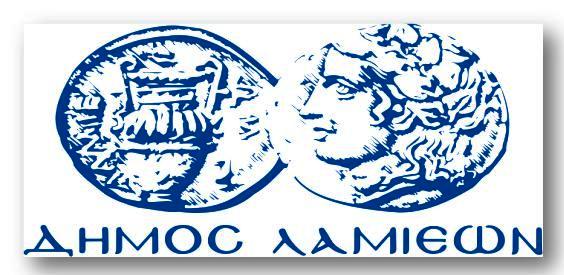 ΠΡΟΣ: ΜΜΕΔΗΜΟΣ ΛΑΜΙΕΩΝΓραφείου Τύπου& Επικοινωνίας                                   Λαμία, 20/6/2018